Oświadczenie należy złożyć po wezwaniu przez Zamawiającego.Postępowanie nr: BZP.272.5.2022.MGZałącznik nr 6 do SWZOŚWIADCZENIE O AKTUALNOŚCI INFORMACJI ZAWARTYCH 
W OŚWIADCZENIU Z ART. 125 ust. 1 uPZPw przypadku wspólnego ubiegania się o udzielenie zamówienia przez Wykonawców oświadczenie składa każdy z Wykonawców wspólnie ubiegających się o zamówienie w przypadku polegania na zdolnościach lub sytuacji podmiotu udostępniającego zasoby oświadczenie składa również podmiot udostępniający zasoby.Wykonawca/ Wykonawca wspólnie ubiegający się o udzielenie zamówienia /Podmiot udostępniający zasoby:…………………………………………………………………………………………………………………………..(pełna nazwa/firma Wykonawcy, w imieniu którego składane jest oświadczenie, adres)Na potrzeby postępowania o udzielenie zamówienia publicznego pn.sukcesywna dostawa materiałów zużywalnych z podziałem na 13 części:Część 1 – Materiały do hodowli komórekCzęść 2 – Kuwety i pipetkiCzęść 3 – Materiały jednorazowe, ogólnego użytkuCzęść 4 – Materiały jednorazowe do pracy z cieczamiCzęść 5 – Materiały zużywalne, wielorazoweCzęść 6 – Probówki, pudełka i bagietkiCzęść 7 – Probówki wirówkoweCzęść 8 – Zlewki z PPCzęść 9 - MikropłytkiCzęść 10 – Materiały laboratoryjne z tworzyw sztucznychCzęść 11 – Zamknięcia do membran dializacyjnychCzęść 12 – FiltryCzęść 13 – Materiały do pomiary potencjału ZetaW ZAKRESIE CZĘŚCI ……………………. ( należy wpisać część którą dotyczy)Oświadczam/y, że aktualne są informacje zawarte w Jednolitym Europejskim Dokumencie Zamówienia (JEDZ), w zakresie podstaw wykluczenia z postępowania, o których mowa w:w art. 108 ust. 1 pkt 3 uPzp;w art. 108 ust. 1 pkt 4 uPzp, dotyczących orzeczenia zakazu ubiegania się o zamówienie publiczne tytułem środka zapobiegawczego;w art. 108 ust. 1 pkt 5 uPzp, dotyczących zawarcia z innymi wykonawcami porozumienia mającego na celu zakłócenie konkurencji;w art. 108 ust. 1 pkt 6 uPzp;art. 109 ust. 1 pkt 1 uPz podnośnie do naruszenia obowiązków dotyczących płatności podatków i opłat lokalnych, o których mowa w ustawie z dnia 12 stycznia 1991 r. o podatkach i opłatach lokalnych (Dz. U. z 2019 r. poz. 1170);w art. 109 ust. 1 pkt 2 lit. b uPzp, dotyczących ukarania za wykroczenie, za które wymierzono karę ograniczenia wolności lub karę grzywny;w art. 109 ust. 1 pkt 2 lit. c uPzp;w art. 109 ust. 1 pkt 3 uPzp, dotyczących ukarania za wykroczenie, za które wymierzono karę ograniczenia wolności lub karę grzywny;w art. 109 ust 1 pkt 5-10 uPzp.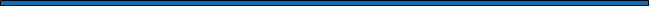 (Wypełnić jeżeli dotyczy) Oświadczam/y, iż następujące informacje zawarte w złożonym przeze mnie Jednolitym Europejskim Dokumencie Zamówienia (JEDZ), w zakresie podstaw wykluczenia, są nieaktualne w zastępującym zakresie:……………………………………………………………………………………………………………………………………………………..…..(wskazać odpowiedni punkt z listy wskazanej powyżej)OŚWIADCZENIE DOTYCZĄCE PODANYCH INFORMACJI:Oświadczam, że wszystkie informacje podane w powyższym oświadczeniu są aktualne na dzień złożenia oświadczenia i zgodne z prawdą oraz zostały przedstawione z pełną świadomością konsekwencji wprowadzenia Zamawiającego w błąd przy przedstawianiu informacji.Oświadczenie musi być opatrzone przez osobę lub osoby uprawnione do reprezentowania Wykonawcy/Wykonawcy wspólnie ubiegającego się o zamówienie /Podmiotu udostępniającego zasoby kwalifikowanym podpisem elektronicznym.Oświadczenie należy złożyć po wezwaniu przez Zamawiającego.